MOUNT ELIZA NORTHPRIMARY SCHOOL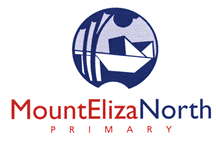 Behaviour Management PlanWHOLE SCHOOL BEHAVIOUR MANAGEMENTMount Eliza North PS provides a strong foundation for student learning with student engagement and wellbeing as a whole-school priority.The school aims to maximise student engagement through the further development of the IB/PYP with a particular focus on high quality instructional practice.Student wellbeing is everyone’s responsibility – social, emotional and physical wellbeing provide the foundations for effective student learning and positive behaviour.  Mount Eliza North PS recognises that we are preparing young people to become fully functioning, productive, internationally minded citizens. United Nations Educational, Scientific and Cultural Organisation’s International Commission identifies ‘learning to know, learning to do, learning to live together, and learning to be’ as the pillars of learning for the 21st century.  Mount Eliza North PS focuses on the development of student social competencies by embedding such learning opportunities into our pedagogy, curriculum, behaviour management systems, expectations and structures.A positive school culture ensures that students feel valued and cared for, have meaningful opportunities to contribute to the school and can effectively engage with their learning.  As an Effective School, Mount Eliza North PS is engaging and inclusive. We recognise and respond to the diverse needs of our students and accommodate different learning profiles and rates of learning.   We intervene early to identify and respond to individual student needs. At MENPS we explicitly prohibit corporal punishment.Student engagement can be defined as three interrelated components: behavioural, emotional and cognitive.Behavioural engagement refers to students’ participation in education including the academic, social and extracurricular activities of the school. Emotional engagement encompasses students’ emotional reactions in the classroom and in the school. It can be defined as students’ sense of belonging or connectedness to the school.Cognitive engagement relates to students’ investment in learning and their intrinsic motivation and self-regulation.The manner used by teachers to treat students, respect them as learners and people, and demonstrate care and commitment for them are key elements in implementing a relevant and successful wellbeing strategy.A whole school behaviour management implementation strategy improves the learning climate of any school. Research has shown clearly that professional collegiality and whole school practice are major factors in effective teaching and learning. Effective and supportive leadership is a major part of this picture. A whole school approach to behaviour management is more effective than one in which teachers work in isolation and without collegial support.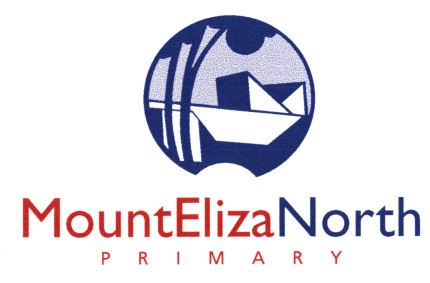 MENPS MISSION STATEMENTMount Eliza North Primary School strives to create a community of learners who are empowered to inquire, achieve and contribute to the world around them.THE IB MISSION STATEMENTThe International Baccalaureate Organization aims to develop inquiring, knowledgeable and caring young people who help to create a better and more peaceful world through intercultural understanding and respect.To this end the IBO works with school, governments and international organizations to develop challenging programmes of international education and rigorous assessment.These programmes encourage students across the world to become active, compassionate and lifelong learners who understand that other people, with their differences can also be right.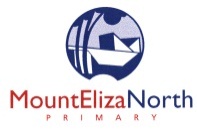 WHOLE SCHOOL BEHAVIOR MANAGEMENT PLANBUILDING RELATIONSHIPSClassroom EnvironmentSchool CommunityChildFamily- School Learning PartnershipSTRATEGIESThe Resilience ProjectWhole School Program-‘Building Resilience: A Model to Support Young Children and Adults’Friendship TreeIndoor PlayTime Out RoomRestorative Practices Chat Positive PlayCOMMON LANGUAGELANGUAGE ATTITUDESEnthusiasm, Cooperation, Empathy, Tolerance, Integrity, Appreciation, Commitment, Confidence, Creativity, Curiosity, Independence & RespectLEARNER PROFILESCarer, Principled, Thinker, Risk Taker, Open Minded, Inquirer, Balanced, Knowledgeable, Reflective & CommunicatorBEHAVIOUR MANAGEMENT PROCESSClassroom & Yard Behaviour Management ProcessesSUPPORT SERVICESSchool nurseDEECD SpecialistsWell Being Committee POSITIVE SCHOOL INITIATIVESSchool Engagement & Well-Being PLTWell-Being FolderHorizonsAchievement & Citizenship AwardsBuddies ProgramStudent Representative CouncilSchool LeadershipWhole School Transition ProgramFRIENDSHIP TREEThe MENPS Friendship Tree has been developed to support our students in the yard during recess and lunchtime. Students who find themselves with no-one to play with or who cannot find their friends can make their way to the MENPS Friendship Tree. The MENPS Friendship Tree is located outside the Art room balcony and is surrounded by garden seating. All MENPS students are encouraged to make new friends and look after anyone who is sitting alone at the Friendship Tree. They may ask the child to join in their game or offer to help them find their friends in the yard.INDOOR PLAYThe Indoor Play area has been developed to support our students who struggle to be out in the yard for an hour and/or who need support to further develop their social skills. The Indoor Play area is available for students to access at lunchtime during the school week. For students to access the Indoor Play area at lunchtime, their classroom teacher must put their name on the list located in the ICT Room. This means that this child can access the Indoor Play area whenever they feel the need for support.Students in the Indoor Play area can access games, puzzles etc. but do not have access to the computers. The Indoor Play area is located in the TLC and all students attending are supervised by teaching staff. Student’s access is restricted to 30 minutes each lunch time. No food or drink is to be consumed in the Indoor Play area.RESTORATIVE PRACTICES CHATWhat are Restorative Practices?The term 'Restorative Practices' refers to the way in which classrooms work to promote genuine relationships, resulting in better behaviour and learning at school. It also refers to the way in which young people are asked to think about, and take responsibility for, their behaviour and its effects on others. This approach endeavours to build a caring community around students whilst not accepting harmful behaviour. When conflicts occur, the restorative approach involves all those affected to find a way forward.How are conflicts solved using Restorative Practices?The students involved agree that a conflict or argument has taken place and agree to repair the harm or damage done. All those involved have a chance to give their point of view and say how things can be fixed in the future. In this way, an agreement is reached - though it may still involve specific consequences or discipline procedures, depending on the circumstances. Importantly, relationships are healed wherever possible and any contributing problems are identified for follow up.A typical "Restorative Chat"This might take place informally in the classroom, corridors or playground when children have caused some harm or significant disruption. For more serious situations, a similar outline of questions is used but in a more formal setting.  Typical questions asked during the meeting would be:What happened?What were you thinking at the time or what made you decide to do this?Whom did you affect when you did this? How were they affected?How were you feeling when you acted as you did?What can you do to fix this?How can I help you?POSITIVE PLAYSay nice things to each other - “That was a good throw!”Share play equipmentAsk children to join in your gameWait for your turnGo out without making a fussMake rules up for your games and stick to themBe friendly to younger childrenDon’t interfere in others’ activitiesNo name calling or teasingNever push, hit, hurt or kick other childrenCOMMON LANGUAGE ATTITUDESEmpathy   Enthusiasm   Cooperation	Confidence   Independence   IntegrityRespect   Tolerance   AppreciationCommitment   Creativity   Curiosity LEARNER PROFILE ATTRIBUTESBalanced     Inquirers     KnowledgeableOpen Minded     Principled     Risk TakersReflective     Thinkers     Caring     Communicators	 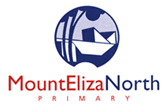 CLASSROOM BEHAVIOUR MANAGEMENTPROCESSStep 1 Verbal warning Step 2 Remind student of the classroom Essential AgreementStep 3 Isolation within the classroomStep 4 Isolation in a Buddy classroom/grade (classroom checklist to be ticked))Step 5 Isolation in Sub School Leader’s classroom (reflection form completed)Step 6 Isolation in the office of a Principal class member (Assistant Principal first) or their delegate.Severe and Mild Behaviours Mild (begin at step 1)1. Name calling2. Interrupting yard game (e.g. taking ball)3. Continually/consistently interrupting class4. Taking/grabbing objects off others without permission5. Inappropriate use of equipment6. Squirting water/throwing dirt/sand misuse7. Being inside during recess and lunchtime without permission8. Defacing own property9. No hat10. Littering11. Late to class12. Out of boundsSevere1. Swearing2. Throwing objects at an unwilling party3. Refusal to come to class4. Leaving during class time5. Consistently, deliberately (three or more times in a two week period) late to class from recess and lunch6. Consistently, deliberately (three or more times in a two week period) not at gate at close of school7. Defiance towards teacher8. Arguing or answering back to a teacher9. Stealing10. Defacing property of others or school11. Aggressive behaviour towards others (students or adults)Bullying (refer to the Bullying Policy for definition of bullying and school action and consequences)*Please note that in some situations the procedure may vary depending on the factors surrounding the situation (i.e. age, cognitive, social, emotional and physical development and intent of child/children etc) and this is up to the discretion of the staff involved.Severe Clause Any student, who commits an aggressive act towards another student or adult with intent to harm, will incur detention/suspension at the discretion of the Principal Class Officers or their delegate.Any student who fails to follow reasonable instructions and is verbally abusive towards a student/adult will incur detention/suspension at the discretion of the Principal Class Officers or their delegate.Severe acts of disturbance may result in teachers moving to steps 4, 5 and/or 6 with immediacy. The severe clause may also be invoked at this stage. These steps must all occur within a day, where practicable. New day – fresh start. If a child is sent to a buddy grade three times in a two week period or before this will result in a formal detention. (Assistant Principal to be informed)Teachers will keep a record of incidents requiring step 3, 4, 5 and 6 on SENTRALIf a child is sent to a Sub School Leader twice in a two week period this will result in a formal detention, parents will be notified by letter and the incident will be recorded.Sub School Leaders need to keep a record of students exited to them.	After 3 formal detentions, due to classroom misbehaviour, a meeting between class teacher, parents and a member of the Leadership Team must be arranged.Specialist classes follow the same process.Detention: Detention/s will be determined by the Principal Class Officers or their delegate. Parents/caregivers will be notified by letter and the incident will be recorded.Detention/s not served on the day/s specified will carry over until served.Detention/s will take place under the supervision of a Leading TeacherDOCUMENTATION:Folder containing records of detentions due to classroom misbehaviour to be retained by Assistant Principal and on SENTRALFolder containing Master Copies and photocopies of Buddy Grade lists, Reflection Forms and Detention Slips to be retained in Assistant Principal’s office marked MASTER COPIES.CLASSROOM BEHAVIOUR MANAGEMENT BUDDY GRADESProcess:	Step 4	Isolation in a Buddy classroom/grade (checklist to be ticked)	Step 5	Isolation in Sub School Leader’s classroom (reflection form completed)Step 6	Isolation in the office of a Principal Class Member (Assistant Principal first)Severe acts of disturbance may result in teachers moving to steps 4, 5 and/or 6 with immediacy.These steps must all occur within a day. New day– fresh start.If a child is sent to a buddy grade three times in a two week period or before this will result in a formal detention. (Assistant Principal to be informed).Teachers will keep a record of incidents requiring step 3, 4, 5 and 6 in their personal classroom ‘incidents’ book.If a child is sent to a Sub School Leader twice in a two week period this will result in a detention. Sub School Leaders need to keep a record of students exited to them.After 3 formal detentions, due to classroom misbehaviour, a meeting between class teacher, parents and a member of the Leadership Team must be arranged.Specialist classes follow the same process.	YARD BEHAVIOUR MANAGEMENTProcessStep 1	Remind student of rules and consequencesStep 2	Walk with teacher for 5 minutesStep 3	Time out seat- 10 minutesStep 4	Removal from the yard to ‘Time Out Room’ (Reflection form completed and distributed to class teacher. ‘Time Out Room’ stay is 15 minutes per lunch play, unless otherwise arranged.)Severe Clause in yard: Any student who commits an aggressive act towards another student with intent to harm, will incur detention/suspension at the discretion of the Principal Class Officers or delegate. Any student who fails to follow reasonable instructions and is verbally abusive towards a student/adult will incur detention/suspension at the discretion of the Principal Class Officers or their delegate. Severe acts of disturbance in yard may result in teachers moving to Step 4, or severe clause may be invoked.Assistant Principal decides whether student needs restricted area of play.Time outs are recorded on SENTRALThree student visits to the ‘Time Out Room’ within a two week period will result in a formal detention. (Assistant Principal to enforce)If lunchtime is running out (i.e. 5 minutes left), when a student ARRIVES at ‘Time Out’, the teacher on duty in the room records when the student arrived and the next school day they finish the rest of their ‘Time Out’.After 3 formal detentions due to yard misbehaviour, a meeting between parents, classroom teachers and a member of the Leadership Team must be arranged.Timeouts are not for class behaviours Parents are not informed of a yard ‘Time Out, however class teachers will be given their student’s reflection sheet, allowing them to be informed of yard behaviour/incidents.  YARD DUTYArea A: basketball court, canteen, toilets, area near hall, senior playground, blue area, (1/2   mini oval, 1/2 soccer pitch), unlock hall toilets at start and lock at the end of recess/lunchtime for senior school use. Area B: mini oval, 1/2 soccer pitch, junior school playground, 1/2 oval & toilets           Area C: 1/2 oval,  all portables, asphalt, bus shelter & toilets When an ES Staff member is on duty the two other staff members split the Yard into 2 areas-           1. Area A & 1/2 B          2. Area B 1/2 A & 1/2 C          3. Area C & 1/2 BThe ES Staff member roves Area B and directs and children who require assistance to one of the other staff members. Before School Duty: one staff member walks around the school - attention behind the portables - second staff member remains at the top of the school/gate (being vigilant about student movement around vehicles/road). * No chasey on top  asphalt area / No ball games other than down ball & four square to be played at top of school.  After School Duty: one staff member walks around the school encouraging students to the top of the school, makes sure students access Fulton Rd and kinder tracks quickly, and stays on duty for the first 15 minutes - second staff member   remains at the top of the school (being vigilant about student movement around vehicles/road) and stays on duty for 30 minutes. * No chasey on top asphalt area / No ball games Staff involved in swimming, excursions and camps must arrange a swap with a colleague before the day – if they are unable to attend their yard duty.      Staff to collect designated yard duty bag from staffroom door BEFORE duty beginsEach staff member to sign on and off duty.Before and after school duty staff to use the Area C bag. Duty staff to swap ON TIME in the following areas:          A— Ramp		B—Pergola		C—Side door near art room       Fill in and sign Yard Duty book, located in bag before handing over or putting bag back.       Refer to timetables in yard duty bags as necessary.YARD TIME OUT& TIME OUT ROOMTime Out spotsArea A—	 table in front of hallArea B— 	‘long’ pergolaArea C— 	 bus shelter Before sending students to the ‘Time Out Room’ make sure you follow the procedures:                    1.  Remind of school rules		2.  Follow yard duty teacher for 5 minutes		3.  Time out seat in yard for 10 minutesTime Out Room If you are sending a student to the ‘Time Out Room’– fill in ‘Time Out’ Slip & send along with the child/children. Staff on duty in ‘Time Out Room’ to fill in the diary/book located in the ICT Room. Staff on duty in ‘Time Out’ will make sure students fill in their Reflection Sheet properly and serve their allotted time. If time allows, post completed ‘Time Out’ Reflection Sheets into class room teachers pigeon hole. If not the Assistant Principal will do this on a weekly basis. Please read your students ‘Time Out’ Slips, keep as a record of             behaviour and complete Student Behaviour Log for each student. At the end of the year, these should be placed in student file as evidence of behaviours and action taken. Assistant Principal and School Well-Being & Engagement PLT members will monitor ‘Time Out’ diary/book for regular offenders & the Assistant Principal will administer a detention if required. Staff on duty in the ‘Time Out Room’ will also be responsible for students involved in INSIDE PLAY. If time allows, please do a general tidy up of ICT  room.INTERNET AND DIGITAL TECHNOLOGIES CODE OF PRACTICEWhen using digital technologies at Mount Eliza North Primary School students in conjunction with their parents agree to:Be safe, responsible and ethical users whenever and wherever using digital technologiesSupport others by being respectful in how we communicate with them and never write or participate in online bullying (this includes forwarding messages and supporting others in harmful, inappropriate or hurtful online behaviour)Talk to a teacher when feeling uncomfortable or unsafe online or when seeing others participating in unsafe, inappropriate or harmful online behaviourSeek to understand the terms and conditions of websites and online communities and be aware that content an individual uploads or posts leaves a digital footprintProtect your own privacy rights and those of others (students and teachers) by not giving out personal details including full names, telephone numbers, addresses and imagesUse the internet for educational purposes and use the equipment properlyAbide by copyright procedures when using content of websites (ask permission to use images, text, audio and video and cite references where necessary)Think critically about users intellectual property and when using the content posted on the internet question the reliability of a source (i.e. Wikipedia)  Not to interfere with network security, the data of another user or attempt to log into the network with a user name or password of another (students and teachers)Not to reveal your password to anyone except the system administrator or teacherNot to bring or download unauthorized programs, including games, to the school or run them on school computersStudents with a digital or mobile device at school agree to switch it off and hand it to a teacher at the start of the day, in the knowledge it will be returned to them at their request by the teacher at the end of the dayThis Code of Practice also applies during school excursions, camps and extra-curricular activities. INTERNET & DIGITAL TECHNOLOGIES BEHAVIOUR MANAGEMENTAny breach of the Internet & Digital Technologies Code of Practice will result in the internet and digital technology access privileges being suspended or revoked. The Classroom Behaviour Management and Behaviour Management Process for mild and severe behaviours may also be used by the teachers, leading teachers and Principal class, as the most frequent use of the internet and digital technologies occurs within the class environment.SUPPORT STAFFSchool Nurse:						Kate LyellGuidance Officer / Psychologist:			Department SupportSpeech Pathologist:					Department SupportSocial Worker:					Karli RayPhonemic Awareness:				Sandy Bailey							Melanie KnightWellbeing Committee:Principal, Assistant Principals, Sub School Leaders, DET Guidance Officer, Speech Pathologist and Social WorkerSCHOOL INITIATIVESAchievement & Citizenship AwardsAchievement awards, presented at Whole School Assembly are given to a member of each     classroom, on a fortnightly basis. Awards celebrate the success of the children, and are focused on recognising the attributes of the International Baccalaureate Learner Profile, and the Attitudes which support this. Specialist teachers give awards to classes and individual students who have displayed outstanding attitudes or achievements.Citizenship Awards are given are given to one child from each grade per term. This award recognises children who are displaying outstanding citizenship. Awards are presented at Citizenship Assembly, held at the end of each term.Student Repreentative CouncilRepresentatives from each grade throughout the school are elected, and serve for one year. The program builds leadership, and allows the children to develop ownership of school initiatives.School LeadersYear Six children take responsibility for a broad range of initiatives. These positions help children to develop leadership skills, take responsibility for many roles, and develop self-esteem. Roles may run for a whole year, or for one term.BuddiesYear Six children support the transition of new Prep children into the school through their      involvement in the Buddy Program. After an intensive few weeks of buddy support, the buddies maintain contact throughout the year, by participating in special activities and lunches etc. The Year Six children take responsibility for their prep charges by participating in a range of activities which foster worthwhile and positive behaviours throughout the year.HorizonsThe Horizons Program is a lunchtime activities program which runs throughout the school for 4-5 weeks over Terms 2 and 3. Activities are run by students and teachers, and children may nominate to participate in a wide variety of activities. The program provides leadership opportunities for Year Six students, thus strengthening the relationships across the agesWhole School Transition ProgramThe Transition Program has been designed to support the transition of all students entering into a new year level at the start of the school year. It occurs during term 4 over a few sessions, and involves children from kinder, new students to MENPS and the MENPS student body.  This program also includes kindergarten visits and MA parent information nights.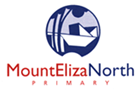 STUDENT REFLECTION SHEETDate:	______________    Grade:_____________Name: __________________________________Poor Behaviour Choice________________________________________________________________________________________________________________________My choice is not acceptable because;________________________________________________________________________________________________________________________________________________________________Next time I will;________________________________________________________________________________________________________________________Areas to work on;Empathy	Enthusiasm	Confidence	Cooperation	IndependenceIntegrity	Respect		Tolerance		Appreciation	CommitmentCreativity	CuriosityBalanced	  Knowledgeable    Inquirer    Open Minded    Principled	    CaringRisk Taker	   Reflective    Thinker   Communicator